Best Example of Minutes Writing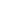 Minutes of the Quarterly Marketing Strategy MeetingMeeting Title: Quarterly Marketing Strategy MeetingDate and Time: April 15, 2024, 10:00 AM – 12:00 PMLocation: Conference Room B, Marketing Department, Main OfficeAttendees: John Doe (Chair), Jane Smith, Alex Johnson, Emily White, Michael Brown. Absent: Sarah Green.Call to OrderOpening: John Doe formally opened the meeting at 10:05 AM.Welcoming Remarks: John welcomed all participants and thanked them for their time.Approval of AgendaAgenda Review: The agenda was presented and briefly reviewed.Modifications: Added “Social Media Campaign Review” under New Business.Approval: The agenda was approved unanimously.Approval of Previous MinutesReview: The minutes from the January 2024 meeting were reviewed.Corrections/Amendments: No corrections or amendments were needed.Approval: The minutes were approved as presented.ReportsMarketing Analysis Report: Jane Smith summarized the Q1 marketing analysis, highlighting a 15% increase in engagement on our digital platforms.Financial Report: Michael Brown provided an overview of the marketing budget, noting that expenses were 5% under budget for Q1.Old BusinessWebsite Redesign Update: Alex Johnson updated the team on the website redesign project, indicating it is on schedule for a June launch.Q1 Advertising Campaign Results: Emily White presented the results, showing a 20% increase in leads generated compared to Q4 of the previous year.New BusinessUpcoming Product Launch: Discussion on marketing strategies for the new product launch in September. Agreed on an integrated approach utilizing social media, email marketing, and online ads.Social Media Campaign Review: Alex Johnson proposed a new social media campaign focused on user engagement. The team discussed various ideas and agreed to move forward with a pilot in Q2.AnnouncementsMarketing Conference: John Doe announced a marketing conference in July and encouraged team members to submit proposals for presentations.Team Building Activity: Scheduled for May 20th, details to be confirmed.AdjournmentClosing: John Doe closed the meeting at 12:00 PM, thanking everyone for their contributions.Next Meeting: Scheduled for July 10, 2024, at 10:00 AM in Conference Room B.SignaturePrepared by: Emily WhiteDate: April 16, 2024